Администрация муниципального образования «Город Астрахань»РАСПОРЯЖЕНИЕ14 июня 2018 года № 2610-р«Об определении границ прилегающих территорий к объекту, на котором не допускается розничная продажа алкогольной продукции во время трансляции матчей Чемпионата Мира по футболу-2018»Руководствуясь Законом Астраханской области «О дополнительных ограничениях розничной продажи алкогольной продукции на территории Астраханской области», Постановлением Правительства Российской Федерации от 27.12.2012 № 1425 «Об определении органами государственной власти субъектов Российской Федерации мест массового скопления граждан и мест нахождения источников повышенной опасности, в которых не допускается розничная продажа алкогольной продукции, а также определении органами местного самоуправления границ прилегающих к некоторым организациям и объектам территорий, на которых не допускается розничная продажа алкогольной продукции», постановлением администрации города Астрахани от 19.04.2013 № 2974 «Об определении границ прилегающих территорий к организациям и (или) объектам, на которых не допускается розничная продажа алкогольной продукции на территории г. Астрахани», с изменениями, внесенными постановлением администрации города Астрахани от 30.10.2014   № 6927, постановлениями администрации муниципального образования «Город Астрахань» от 06.04.2016 № 2202, от 12.07.2016 № 4593,Определить границы прилегающих территорий к объекту, на котором не допускается розничная продажа алкогольной продукции во время трансляции матчей Чемпионата Мира по футболу-2018, согласно прилагаемой схеме границ прилегающих территорий.Утвердить объект, в отношении которого определены границы прилегающих территорий, на которых не допускается розничная продажа алкогольной продукции 14.06.2018 с 17. 00 до 22. 00, 25.06.2018 с 18. 00 до 22. 00, 06.07.2018 с 18.00 до 22. 00, 07.07.2018 с 18. 00 до 22. 00, 14.07.2018 с 18. 00 до 22. 00, 15.07.2018 с 19. 00 до 22. 00, во время трансляции матчей Чемпионата Мира по футболу-2018.Просить начальника УМВД России по городу Астрахань Сафаралиева Н.Т. во время трансляции матчей Чемпионата Мира по футболу-2018 обеспечить охрану общественного порядка и осуществить контроль за исполнением настоящего распоряжения администрации муниципального образования «Город Астрахань».Управлению информационной политики администрации муниципального образования «Город Астрахань»:Проинформировать население города Астрахани в средствах массовой информации об ограничении продажи алкогольной продукции во время трансляции матчей Чемпионата Мира по футболу-2018.Разместить настоящее распоряжение на официальном сайте администрации муниципального образования «Город Астрахань».Управлению экономики и предпринимательства администрации муниципального образования «Город Астрахань» направить настоящее распоряжение в министерство экономического развития Астраханской области в целях размещения на официальном сайте www.minec.astrobl.ru не позднее 1 месяца со дня его принятия.Контроль за исполнением настоящего распоряжения администрации муниципального образования «Город Астрахань» возложить на начальника управления по связям с общественностью администрации муниципального образования «Город Астрахань».Глава администрации О.А. Полумордвинов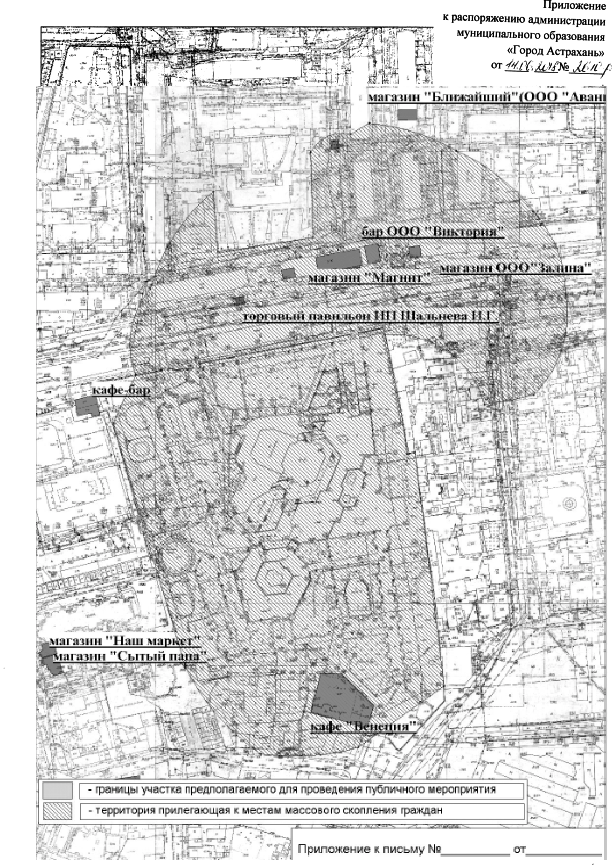 